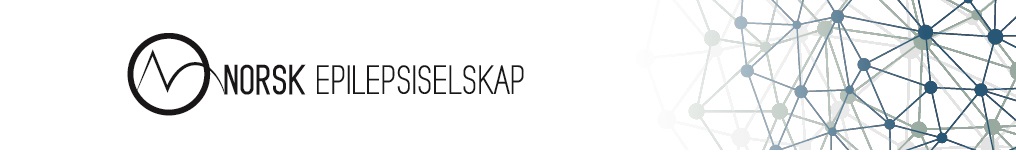 SYMPOSIUM OM EPILEPSI-SEMIOLOGINorsk Epilepsiselskap (NES)Ingeniørenes Hus, Sophus Lie-salenTorsdag 12. mars Kl. 16.00 – 18.00Forelesere: Overlegene Trond Sand og Vibeke ArntsenAvd. for nevrologi og klinisk nevrofysiologi, St. Olavs HospitalMøteledere.: Overlege / avd.sjef Christian Samsonsen, Avdeling for nevrologi og klinisk nevrofysiologi, St. Olavs Hospital og seksjonsoverlege Sigrid Svalheim, Avdeling for nevrologi, Oslo universitetssykehus Rikshospitalet						Program1600 – 16.45           Enkel bevertning1645 – 17.45           Faglig program semiologi1745 – 18.00           Spørsmål/avslutning